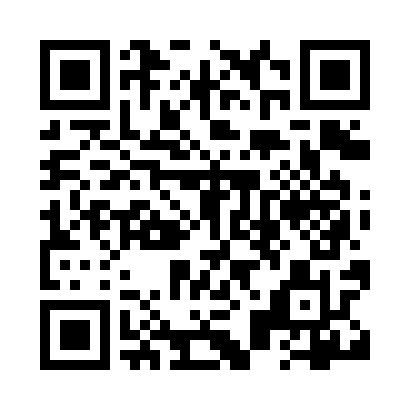 Prayer times for Ndola, ZambiaWed 1 May 2024 - Fri 31 May 2024High Latitude Method: NonePrayer Calculation Method: Muslim World LeagueAsar Calculation Method: ShafiPrayer times provided by https://www.salahtimes.comDateDayFajrSunriseDhuhrAsrMaghribIsha1Wed5:016:1312:033:225:527:002Thu5:016:1412:023:225:517:003Fri5:016:1412:023:225:516:594Sat5:016:1412:023:225:506:595Sun5:016:1412:023:225:506:596Mon5:016:1412:023:215:506:597Tue5:016:1512:023:215:496:588Wed5:026:1512:023:215:496:589Thu5:026:1512:023:215:496:5810Fri5:026:1512:023:215:486:5811Sat5:026:1512:023:215:486:5712Sun5:026:1612:023:215:486:5713Mon5:026:1612:023:205:486:5714Tue5:026:1612:023:205:476:5715Wed5:026:1612:023:205:476:5716Thu5:036:1712:023:205:476:5717Fri5:036:1712:023:205:476:5718Sat5:036:1712:023:205:476:5719Sun5:036:1712:023:205:466:5620Mon5:036:1812:023:205:466:5621Tue5:036:1812:023:205:466:5622Wed5:046:1812:023:205:466:5623Thu5:046:1912:023:205:466:5624Fri5:046:1912:023:205:466:5625Sat5:046:1912:023:205:466:5626Sun5:046:1912:033:205:466:5627Mon5:056:2012:033:205:466:5628Tue5:056:2012:033:205:466:5629Wed5:056:2012:033:205:466:5630Thu5:056:2112:033:205:466:5631Fri5:066:2112:033:205:466:57